9.3鄂尔多斯市突发事件应急工作流程示意图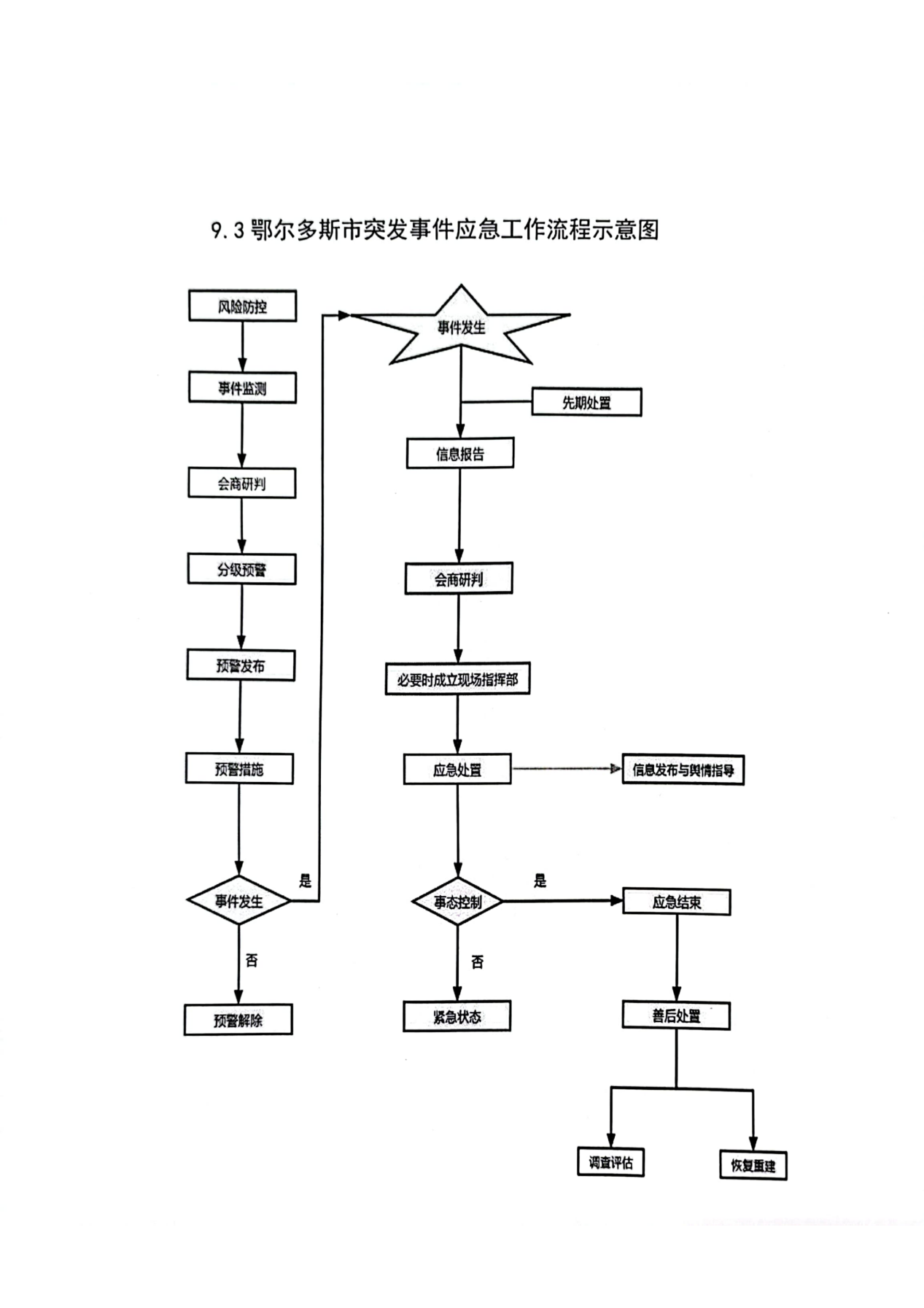 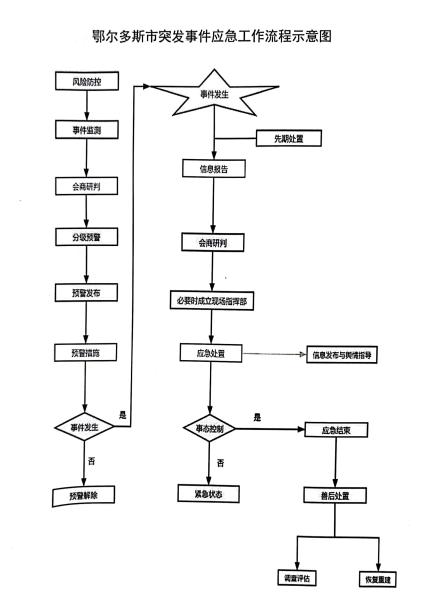 